REQUERIMENTO PARA CADASTRAMENTO DE ÁREAS DE SOLTURAREQUERIMENTO PARA CADASTRAMENTO DE ÁREAS DE SOLTURAREQUERIMENTO PARA CADASTRAMENTO DE ÁREAS DE SOLTURAREQUERIMENTO PARA CADASTRAMENTO DE ÁREAS DE SOLTURAGEFAU/GEFUCProtocolo IMA:1. IDENTIFICAÇÃO DO REQUERENTE1. IDENTIFICAÇÃO DO REQUERENTE1. IDENTIFICAÇÃO DO REQUERENTE1. IDENTIFICAÇÃO DO REQUERENTE1. IDENTIFICAÇÃO DO REQUERENTE1. IDENTIFICAÇÃO DO REQUERENTERazão Social (Pessoa Jurídica) ou Nome (Pessoa física)Razão Social (Pessoa Jurídica) ou Nome (Pessoa física)Razão Social (Pessoa Jurídica) ou Nome (Pessoa física)Razão Social (Pessoa Jurídica) ou Nome (Pessoa física)Razão Social (Pessoa Jurídica) ou Nome (Pessoa física)Razão Social (Pessoa Jurídica) ou Nome (Pessoa física)EndereçoEndereçoEndereçoEndereçoEndereçoEndereçoBairroBairroBairroBairroBairroBairroMunicípio/UFMunicípio/UFCEPCEPCEPTelefoneCNPJ ou CPFCNPJ ou CPFInsc. Estadual (Pessoa Jurídica) ou RG (Pessoa Física)Insc. Estadual (Pessoa Jurídica) ou RG (Pessoa Física)Insc. Estadual (Pessoa Jurídica) ou RG (Pessoa Física)Insc. Estadual (Pessoa Jurídica) ou RG (Pessoa Física)EmailEmailEmailEmailEmailEmail2. IDENTIFICAÇÃO DA PROPRIEDADE2. IDENTIFICAÇÃO DA PROPRIEDADE2. IDENTIFICAÇÃO DA PROPRIEDADE2. IDENTIFICAÇÃO DA PROPRIEDADE2. IDENTIFICAÇÃO DA PROPRIEDADE2. IDENTIFICAÇÃO DA PROPRIEDADENome da propriedadeNome da propriedadeNome da propriedadeNome da propriedadeNome da propriedadeNome da propriedadeEndereço completo da propriedade (logradouro, complemento,localidade/distrito)Endereço completo da propriedade (logradouro, complemento,localidade/distrito)Endereço completo da propriedade (logradouro, complemento,localidade/distrito)Endereço completo da propriedade (logradouro, complemento,localidade/distrito)Endereço completo da propriedade (logradouro, complemento,localidade/distrito)Endereço completo da propriedade (logradouro, complemento,localidade/distrito)BairroMunicipio/UFMunicipio/UFMunicipio/UFCEPCEPVias de acesso a propriedadeVias de acesso a propriedadeVias de acesso a propriedadeVias de acesso a propriedadeVias de acesso a propriedadeVias de acesso a propriedadeCoordenadas geográficas da áreaCoordenadas geográficas da áreaCoordenadas geográficas da áreaCoordenadas geográficas da áreaCoordenadas geográficas da áreaCoordenadas geográficas da áreaLatitudeLatitudeLatitudeLongitudeLongitudeLongitudeTamanho da propriedade (ha)Tamanho da propriedade (ha)Tamanho da propriedade (ha)Tamanho da propriedade (ha)Tamanho da propriedade (ha)Tamanho da propriedade (ha)Tamanho (ha) da área de vegetação nativa em sua propriedadeTamanho (ha) da área de vegetação nativa em sua propriedadeTamanho (ha) da área de vegetação nativa em sua propriedadeTamanho (ha) da área de vegetação nativa em sua propriedadeTamanho (ha) da área de vegetação nativa em sua propriedadeTamanho (ha) da área de vegetação nativa em sua propriedade3. CERACTERÍSTICAS DA PROPRIEDADE3. CERACTERÍSTICAS DA PROPRIEDADE3. CERACTERÍSTICAS DA PROPRIEDADE3. CERACTERÍSTICAS DA PROPRIEDADE3. CERACTERÍSTICAS DA PROPRIEDADE3. CERACTERÍSTICAS DA PROPRIEDADEQual a distância de sua propriedade até a cidade mais próxima? Qual a distância de sua propriedade até a cidade mais próxima? Qual a distância de sua propriedade até a cidade mais próxima? Qual a distância de sua propriedade até a cidade mais próxima? Qual a distância de sua propriedade até a cidade mais próxima? Qual a distância de sua propriedade até a cidade mais próxima? (  ) Menor que 5km(  ) De 5 a 10km(  ) De 11 a 20km(  ) De 21 a 30km (  ) Maior que 30km(  ) Menor que 5km(  ) De 5 a 10km(  ) De 11 a 20km(  ) De 21 a 30km (  ) Maior que 30km(  ) Menor que 5km(  ) De 5 a 10km(  ) De 11 a 20km(  ) De 21 a 30km (  ) Maior que 30km(  ) Menor que 5km(  ) De 5 a 10km(  ) De 11 a 20km(  ) De 21 a 30km (  ) Maior que 30km(  ) Menor que 5km(  ) De 5 a 10km(  ) De 11 a 20km(  ) De 21 a 30km (  ) Maior que 30km(  ) Menor que 5km(  ) De 5 a 10km(  ) De 11 a 20km(  ) De 21 a 30km (  ) Maior que 30kmQual a distância de sua propriedade até a rodovia mais próxima? (  ) Menor que 1km(  ) 1 a 5km(  ) 6 a 10km(  ) 11 a 20km(  ) Maior que 20kmAs propriedades do entorno são constituídas principalmente por: (  ) Vegetação nativa(  ) Pastagens e atividades agrícolas(  ) Unidade de conservação(  ) Áreas urbanas(  ) Vilas ou povoados(  ) Mineração, indústriasNome da Unidade de Conservação (Se a área estiver dentro da U.C.)Distância da Unidade de Conservação (Se a área estiver próxima a U.C.)Qual o tipo de vegetação predominante na propriedade e entorno? (  ) Caatinga(  ) Mata Atlântica(  ) Pastagem(  ) Plantações(  ) Mata de galeria/ciliarOutro:___________________________________________________________Quais tipos de recursos hídricos existem no entornoda propriedade?(  ) Rio(  ) Lagoas e lagos(  ) Córregos(  ) Represa(  ) Açude(  ) Nascentes(  ) NenhumComo você define o estado de conservação da vegetação nativa da propriedade e seu entorno? (  ) Muito conservado(  ) Conservado(  ) Degradado(  ) Muito degradadoA propriedade possui pessoa para cuidar dos animais destinados a soltura?(  ) Sim(  ) NãoPossui condições de construir viveiro para aves de no mínimo 24 m²? (  ) Sim(  ) NãoQual o principal interesse em cadastrar sua propriedade no projeto? 4. REQUERIMENTO4. REQUERIMENTO4. REQUERIMENTO4. REQUERIMENTO4. REQUERIMENTOAO SENHORPRESIDENTE DO INSTITUTO DO MEIO AMBIENTE DO ESTADO DE ALAGOASO Requerente supracitado vem mui respeitosamente à presença de V.S., requerer a expedição doCadastro de propriedade rural para área de soltura de animais silvestres oriundos do Centro de Triagem de Animais Silvestres (CETAS).AO SENHORPRESIDENTE DO INSTITUTO DO MEIO AMBIENTE DO ESTADO DE ALAGOASO Requerente supracitado vem mui respeitosamente à presença de V.S., requerer a expedição doCadastro de propriedade rural para área de soltura de animais silvestres oriundos do Centro de Triagem de Animais Silvestres (CETAS).AO SENHORPRESIDENTE DO INSTITUTO DO MEIO AMBIENTE DO ESTADO DE ALAGOASO Requerente supracitado vem mui respeitosamente à presença de V.S., requerer a expedição doCadastro de propriedade rural para área de soltura de animais silvestres oriundos do Centro de Triagem de Animais Silvestres (CETAS).AO SENHORPRESIDENTE DO INSTITUTO DO MEIO AMBIENTE DO ESTADO DE ALAGOASO Requerente supracitado vem mui respeitosamente à presença de V.S., requerer a expedição doCadastro de propriedade rural para área de soltura de animais silvestres oriundos do Centro de Triagem de Animais Silvestres (CETAS).AO SENHORPRESIDENTE DO INSTITUTO DO MEIO AMBIENTE DO ESTADO DE ALAGOASO Requerente supracitado vem mui respeitosamente à presença de V.S., requerer a expedição doCadastro de propriedade rural para área de soltura de animais silvestres oriundos do Centro de Triagem de Animais Silvestres (CETAS).Conforme elementos constantes das informações cadastradas e documentos anexos.DECLARA, outrossim, que conhece a legislação ambiental e demais normas pertinentes ao licenciamento requerido, comprometendo-se a respeitá-la.NESTES TERMOS,PEDE DEFERIMENTO.Conforme elementos constantes das informações cadastradas e documentos anexos.DECLARA, outrossim, que conhece a legislação ambiental e demais normas pertinentes ao licenciamento requerido, comprometendo-se a respeitá-la.NESTES TERMOS,PEDE DEFERIMENTO.Conforme elementos constantes das informações cadastradas e documentos anexos.DECLARA, outrossim, que conhece a legislação ambiental e demais normas pertinentes ao licenciamento requerido, comprometendo-se a respeitá-la.NESTES TERMOS,PEDE DEFERIMENTO.Conforme elementos constantes das informações cadastradas e documentos anexos.DECLARA, outrossim, que conhece a legislação ambiental e demais normas pertinentes ao licenciamento requerido, comprometendo-se a respeitá-la.NESTES TERMOS,PEDE DEFERIMENTO.Conforme elementos constantes das informações cadastradas e documentos anexos.DECLARA, outrossim, que conhece a legislação ambiental e demais normas pertinentes ao licenciamento requerido, comprometendo-se a respeitá-la.NESTES TERMOS,PEDE DEFERIMENTO.Local e DataAssinatura do requerente5. RECEBIMENTO DE DOCUMENTOS5. RECEBIMENTO DE DOCUMENTOS5. RECEBIMENTO DE DOCUMENTOS5. RECEBIMENTO DE DOCUMENTOS5. RECEBIMENTO DE DOCUMENTOSDocumentos conferidos por: (Carimbo e Assinatura)Documentos conferidos por: (Carimbo e Assinatura)Documentos conferidos por: (Carimbo e Assinatura)Documentos conferidos por: (Carimbo e Assinatura)Data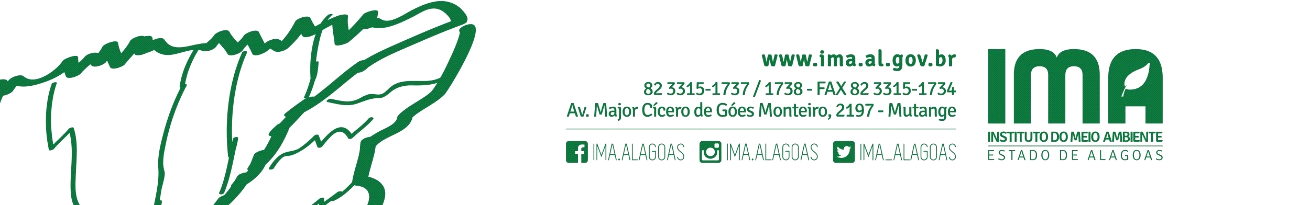 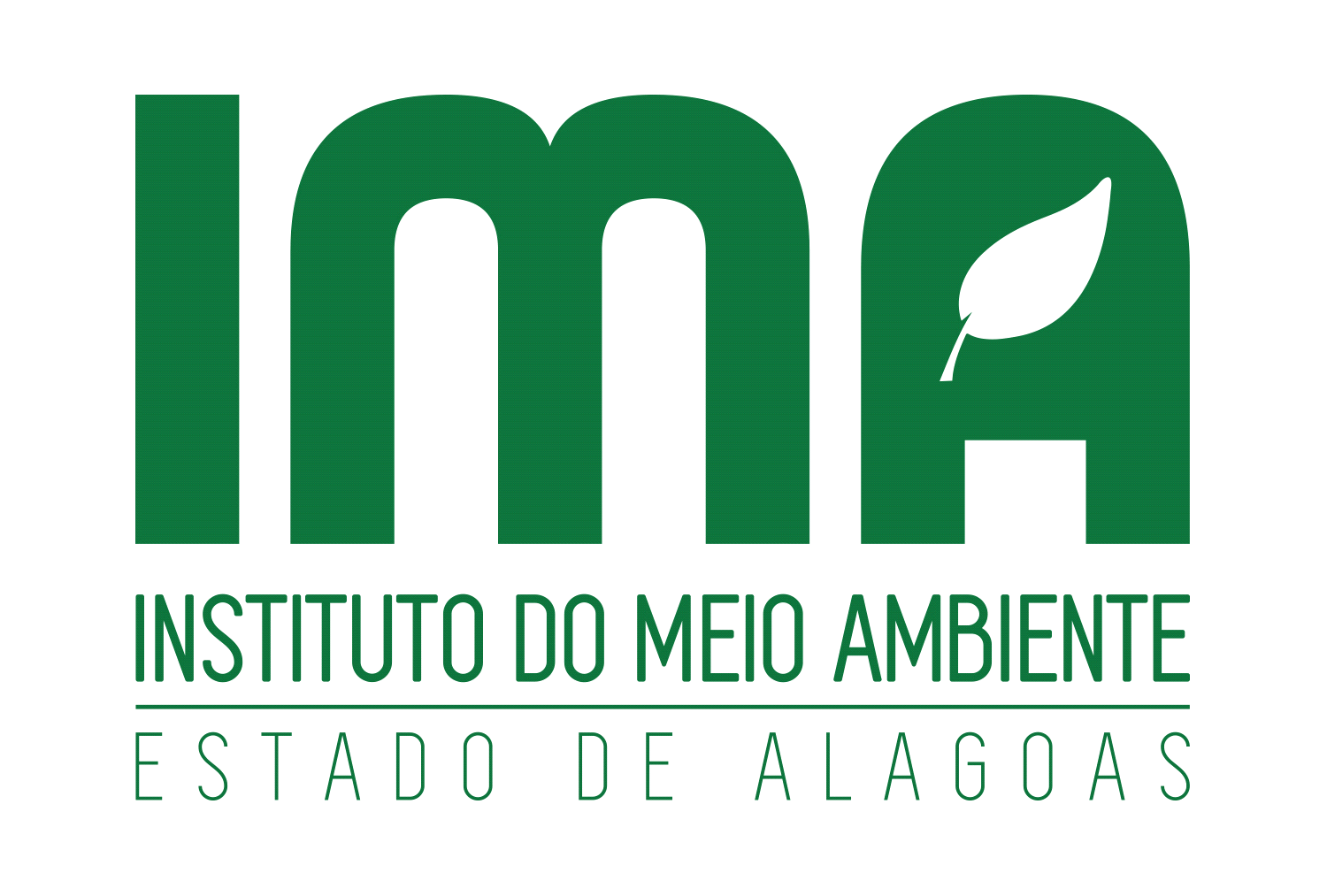 